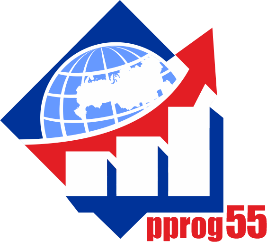 МЕЖДУНАРОДНЫЙ УПРАВЛЕНЧЕСКИЙ САММИТ«ОМСКИЙ ДИАЛОГ-2023»Трек: Инвестиционный, инновационныйНазвание площадки: Омский областной Конгресс-ХоллТема: Карта инновационного потенциала Омского регионаФорма проведения: панельная дискуссияФормат проведения: открытое мероприятие, офлайнДата проведения: 18.05.2023 – 19.05.2023Время (продолжительность) проведения: 10:00–12:00, (продолжительность 2 часа 15 минут)Место проведения: г. Омск, ул. 70 лет Октября, д. 25, к 2, Конгресс-холл, Белый зал (до 120 мест), 3 этажЯзык проведения: русскийТехническое обеспечение площадки: микрофон, звуковое оборудование, экран, проектор, оборудование для презентации/демонстрацииОрганизационное обеспечение площадки: регистрация участников, вода, стаканы, атрибутикаОрганизаторы: АНО «Омский научно – образовательный центр»Содержание мероприятия: Карта инновационного потенциала Омского регионаЦелевая аудитория: Участники Омского НОЦ, предприниматели, центры технологического предпринимательства, стартап-студии, представители региональных органов исполнительной власти, приглашенные гости, члены союза «Омская ТПП», выпускники Президентской программыМодераторы: Белопухов Евгений Александрович, АНО «Омский научно-образовательный центр», директорСпикеры: Косач Ольга Александровна, Министерство промышленности и научно-технического развития Омской области, начальник управления научно-технического развития;Белопухов Евгений Александрович, АНО «Омский научно-образовательный центр», директор;Юдин Евгений Борисович, Федеральное государственное автономное образовательное учреждение высшего образования «Омский государственный технический университет» (ОмГТУ), начальник Управления научной информацией ОмГТУ;Черных Иван Константинович, Федеральное государственное автономное образовательное учреждение высшего образования «Омский государственный технический университет» (ОмГТУ), ассистент;Немыкин Антон Владимирович, Руководитель комитета по промышленности, Общероссийская общественная организация малого и среднего предпринимательства «ОПОРА РОССИИ»;Баженова Светлана Владимировна, АНО «Государственный фонд развития промышленности Омской области», директор;Марков Дмитрий Алексеевич, Омский региональный фонд поддержки и развития малого предпринимательства, заместитель начальника центраРегламент проведения:Вступительная часть10.00 Вступительное слово, представление выступающих и участников: Белопухов Евгений Александрович, АНО «Омский научно-образовательный центр», директор, (офлайн)10.05 – 10.20. Доклад:Научно-технический потенциал Омской области;Косач Ольга Александровна, Министерство промышленности и научно-технического развития Омской области, начальник управления научно-технического развития (офлайн);10.20 – 10.35. Доклад:Омский НОЦ: общие цели для науки и бизнеса;Белопухов Евгений Александрович, АНО «Омский научно-образовательный центр», директор (офлайн);10.35 – 10.50. Доклад:Карта инновационного потенциала Омской области;Юдин Евгений Борисович, Федеральное государственное автономное образовательное учреждение высшего образования «Омский государственный технический университет» (ОмГТУ), начальник Управления научной информацией ОмГТУ, заместитель председателя (офлайн);10.50 – 11.05. Доклад: Кейс проекта «Упрочнение твёрдосплавного инструмента»;Черных Иван Константинович, Федеральное государственное автономное образовательное учреждение высшего образования «Омский государственный технический университет» (ОмГТУ), ассистент (офлайн);11.05 – 11.20. Доклад: Вовлеченность малого и среднего предпринимательства в инновационные проекты;Немыкин Антон Владимирович, Руководитель комитета по промышленности, Общероссийская общественная организация малого и среднего предпринимательства «ОПОРА РОССИИ», (офлайн);11.20 – 11.35. Доклад:Меры поддержки для инновационных проектов;Баженова Светлана Владимировна, АНО «Государственный фонд развития промышленности Омской области», директор (офлайн);11.35– 11.50. Доклад:Поддержка малого технологического предпринимательства;Марков Дмитрий Алексеевич, Омский региональный фонд поддержки и развития малого предпринимательства, заместитель начальника центра (офлайн);11.50 – 12.00. Обсуждение докладов, вопросы спикерам. Подведение итогов:Модератор: Белопухов Евгений Александрович, АНО «Омский научно-образовательный центр», директор (офлайн)